Родительский всеобучРодительские собрания в начальной школе были посвящены вопросам адаптации детей к учебной деятельности (1 класс, классный руководитель Петрусевич С.Г.), итоговым результатам основной образовательной программы начального общего образования (3  класс, классный  руководитель Кравчук А.С.), нормативно-правовой базе итоговой аттестации выпускников основной школы (9 класс, классный руководитель Кузнецова Л.Г.).  обсуждались и другие темы, выбирали членов родительского совета школы.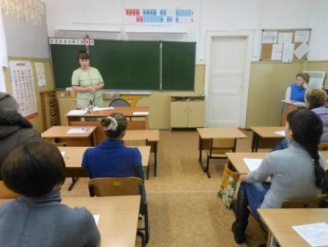 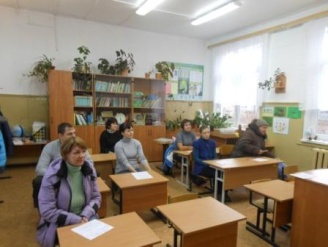 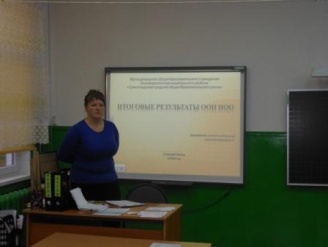 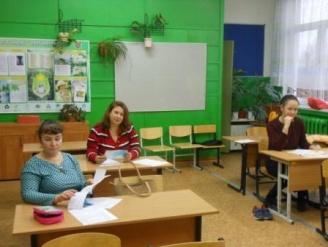 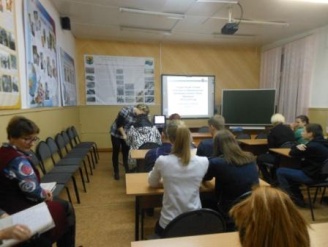 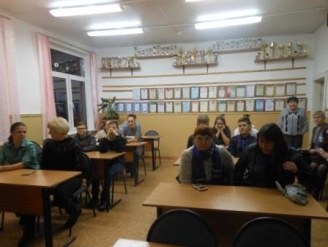 